                     Министерство образования Белгородской областиОбластное государственное автономное профессиональное образовательное учреждение «Яковлевский педагогический колледж»БИБЛИОТЕКА КОЛЛЕДЖА БЮЛЛЕТЕНЬ НОВЫХ ПОСТУПЛЕНИЙ № 2  2022 г.Автор, заглавиеКол-во экз.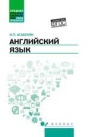  Агабекян И. П. Английский язык : учебное  пособие / И. П. Агабекян .– 4-е изд.. – Ростов -на - Дону : Феникс, 2020. – 316 с.5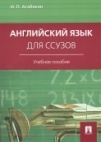 Агабекян И. П. Английский язык для ссузов: учебное  пособие / И. П. Агабекян – Москва : Проспект, 2021.  – 280 с.1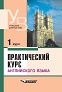 Практический  курс  английского  языка. 1курс : учеб.для студентов вузов / [В.Д. Аракин и др.]– 6-е изд., доп. и испр.. –Москва : Издательство ВЛАДОС, 2020. – 536 с. : ил1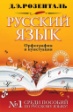 Розенталь Д.Э. Русский язык. Орфография и пунктуа-ция.\ Д.Э. Розенталь.–Москва : Эксмо, 2022. – 288 с.3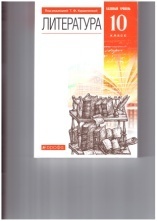 Литература : 10 класс : учебник /  Т.Ф. Курдюмова, Е.Н. Колокольцев, О.Б. Марьина и др.– 9-е изд., стериотип. –Москва : Просвещение, 2021. – 462 с.1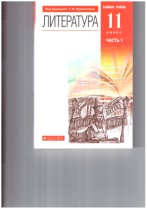 Литература : 11 класс. В 2 Ч. 1 : учебник /  Т.Ф. Курдю-мова, Е.Н. Колокольцев, О.Б. Марьина и др.– 8-е изд., стериотип. – Москва : Просвещение, 2021. – 366 с.1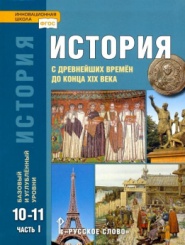 Сахаров А.Н., Загладин Н.В., Петров Ю.А.История. С древнейших времён до конца XIX века : учебник для 10– 11 классов общеобразовательных организа-ций .Базовый и углублённый уровни : в 2 ч. Ч. 1 / А. Н.   Сахаров, Н.В. Загладин, Ю.А. Петров. – 2-е изд. – Москва :ООО «Русское слово – учебник», 2020. – 448 с. : ил.1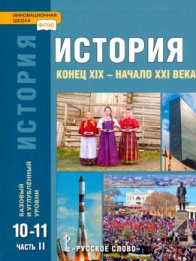 Сахаров А.Н., Загладин Н.В., Петров Ю.А.История. Конец XIX – начало XXI века : учебник для 10 – 11 классов общеобразовательных организаций. Базовый и углублённый уровни : в 2 ч. Ч. 2 / А. Н. Сахаров, Н.В. Загладин, Ю.А. Петров. – 2-е изд. – Москва : ООО  «Русское слово – учебник», 2020. – 448 с. : ил.1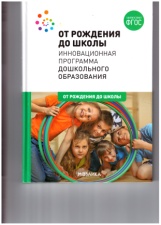 От рождения до школы. Инновационная  программа до-школьного образования / [Н.Е. Вераксы, Т.С. Комаровой, Э.М. Дорофеевой . – 6-е изд., доп. и испр. – Москва : Моза-ика – Синтез, 2022. – 368 с.1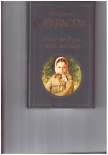 Некрасов, Николай Алексеевич. Кому на Руси жить хорошо / Н.А. Некрасов. – Москва : Эксмо, 2022. – 288 с.1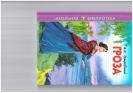 Островский А. И.Гроза. / А. И. Островский –Ростов-на –Дону : Издательский ом «Проф-Пресс», 2021. – 112 с.,ил.       1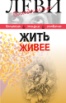 Леви В. Л.Жить живее : Третья книга вопросов и ответов / В. Л. Леви  – Москва : Книжный Клуб  36.6, 2017. – 288 с.1